Jennings Junior High  College & Career Prep AcademyParent/StudentHandbook2019-2020Dr. Charmyn Andrews, PrincipalDr. Kristin Marshall, Assistant Principal for InstructionMrs. Kay Gage, CounselorMr. Pachino Davis, Student Support CoordinatorJENNINGS JUNIOR HIGH  COLLEGE PREP & CAREER PREP ACADEMYSTUDENT HANDBOOK 2018 - 20198831 COZENS AVEJENNINGS, MO 63136PH: 314-653-8150FAX: 314-653-8168www.jenningsk12.org Dr. Charmyn Andrews, PrincipalJSD MISSIONThe mission of the Jennings School District is to ensure that each student develops a passion for learning through challenging curricula; rigorous academic standards; innovative, stimulating educational environments and a passion that education is a life-long pursuit.JJH SCHOOL VISION Jennings Junior High School will become a nationally recognized educational organization that is known for developing successful students academically, socially, and athletically who understand and use technology and are capable of making responsible, informed decisions, developing positive relationships, and making positive contributions to their community and to society.JJH SCHOOL MISSION Jennings Junior High School will provide an environment that emphasizes 21st century skills to empower learners to be critical thinkers and self-determined citizens in a globally competitive society.JJH MOTTO:We are better working together.THIS SCHOOL HANDBOOK BELONGS TO:Name: ____________________________________________________________          Grade: ________Jennings School District Board of Education Members:  Ms. Yolonda Fountain-Henderson, President; Mr. Harold Austin, Vice President; Mr. Terry Wilson, Secretary; Mr. Reggie Hall, Treasurer; Mrs. Rosemary Johnson, Director; Mrs. Miranda Jones, Director; Mr. John Schlereth, DirectorSuperintendent:  Dr. Art McCoyThe School District of Jennings does not discriminate against any student or employee on the basis of sex, race, age, creed, national origin or handicap. The contact person for comments or complaints is Mrs. Stephanie Alexander, Coordinator, Title IX and Section 504 Education Programs and Activities, 2259 Dorwood, Jennings, MO 63136. PH: 314-653-8000.		SPECIAL NOTE TO PARENTS AND GUARDIANS______________Jennings Junior High School believes that a child's success in school is directly related to effective communication between home and school, parental support of learning activities, respect for individual rights, and personal responsibility.Parents are expected to support their children's efforts in school by emphasizing the importance of education, reading with their children, reviewing academic reports, and making sure that children complete assignments and attend school regularly.  Parents are also welcome to communicate with the school and to give their input by attending the monthly Parent Teacher Student Organization (PTSO).  Parents are encouraged to check the webpage of your child’s teachers to stay informed about instructional issues and to find educational links to aid your child in performing at their best level.  The District’s Parent Portal is an on-line system designed for parents to check their child’s assignments and grades as frequently as needed.  We believe whole-heartedly that our parents and the JJH staff can provide a safe, positive, and quality instructional environment for all students. Therefore, we are asking parents and students to make a commitment to their student’s success by signing the school parent compact and returning to your child’s school during registration. SCHOOL-PARENT COMPACT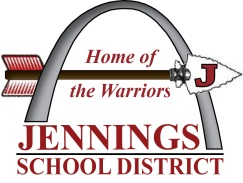 2019-20Jennings Junior High SchoolDear Parent/Guardian: We value your role helping your child achieve high academic standards. The purpose of the Jennings Junior High School compact is to share a common understanding of home and school responsibilities; assuring that every student has the opportunity to attain high academic standards that lead to a quality education. The following information is designed to serve as an outline of ways you and your child’s school can build and maintain a partnership of shared responsibility for your child's learning. Jennings Junior High School Responsibility: As a school, we will:Provide high-quality curriculums and standards based instruction from highly qualified teachers that are committed to providing students with a safe and nurturing environment where students can grow academically, socially, and emotionally. Provide district staff with appropriate professional development opportunities that enhance mandated curriculums and improve teacher effectiveness.Assist parents in understanding academic achievement standards and assessments by providing supplemental educational resources, and parent workshops that will allow them to monitor their child's progress. Provide opportunities for ongoing communication between parents and teachers through: Semi-annual parent/teacher conferences. Frequent reports regarding their child's progress.Newsletters Opportunities to talk with members of the staff by visiting the school and observing classroom activities.   Parent's Responsibility: As a parent, I will:Ensure that my child attends school daily and arrives to school on time prepared to meet daily challenges. Encourage my child to follow the rules and regulations of the school. Monitor my child's homework and making sure it is complete in a uniform manner. Volunteer in my child's school and classroom when time and schedule permits. Seek information regarding my child's progress by conferencing with teachers, principals, and other district personnel.Serve on policy advisory groups, such as being the parent representative on my child’s school’s School Improvement Team, the Title I Advisory Committee, and the District Advisory Committee.  Student's Responsibility As a student, I will:Attend school regularly and come prepared to meet classroom expectations.Complete and turn in all classroom and homework assignments on time to instructors. Strive to make sure that all my assignments are at least at the proficient or advanced level.Accept responsibility for my own actions in a dignified manner. Be respectful to all adults and peers by respecting others’ right to a quality education.__________________________		___________________________Student’s Signature				Date__________________________		___________________________Parent’s Signature				Date__Charmyn Andrews_________    __________________________Principal’s Signature				DateOFFICE OF INSTRUCTIONJennings Junior High School is dedicated to the growth and academic progress of all students. Each year all students must participate in the Missouri Assessment Program (MAP) which is an indicator of academic progress in Communication Arts, Mathematics, and Science. Our goal is to prepare students to demonstrate continuous improvement in all areas. Specifically, our goal is for all students to achieve at the proficient and/or advanced levels of academic performance. This is achieved through an articulated curriculum, highly-qualified teaching staff, dedicated leadership, and collaboration between parents and school staff.MINDFUL MOMENTSProvides students with a moment to focus, reflect, and energize themselves throughout the school day. They are held twice daily at 8:30 am and 12:30 pm.COURSESCourse selection offerings will include:GRADING SCALEAcademic and exploratory classes will be graded as follows:A	Excellent	90-100%B	Superior	80-89%C	Average	70-79%D	Inferior	60-69%F	Failing		59% and belowGRADE BOOK BREAKDOWNHomework – 10%Classwork – 30%Test/Final Exam - 60%Exemption from Final Exams0 absences and 0 tardies = 2 final exam exemptions3 or less excused absences and 3 or less tarries = 1 exemptionREPORT CARDSGrade cards for all classes will be distributed to parents at the end of each quarter. The end of each academic quarter for the 2018 - 2019 school year is as follows:1st quarter	October 11, 20192nd quarter	December 20, 20193rd quarter	March 13, 20204th quarter	May 21, 2020Interim Progress Reports (for 5-week period) will be mailed midway of each quarter.PARENT-TEACHER CONFERENCESSchool-wide parent-teacher conferences are scheduled for October 17, 2019, from 3:30 p.m. to 7:30 p.m. and on March 20, 2019. Parents are expected to attend both conferences.   Parent-teacher conference may be requested by either a parent or teacher any time during the school year. (To ensure teacher availability, parents may contact the teacher or school to set up an appointment).  PARENT TEACHER STUDENT ORGANIZATION (PTSO)The PTSO works with the school staff and administrators to help provide quality education for all students and to bring closer communication and relationships between home and school.  Beginning in September the PTSO will meet on the 2nd Thursday of each month in the Media Center at 6:00 p.m. No meeting in December.  Membership dues are $10.00 per family each school year and all parents are encouraged to join the Junior High School PTSO.PROMOTION/RETENTIONStudents who successfully complete the academic requirement of 2.0 GPA and attendance requirement of 90% are eligible for promotion to the next grade level.  Parents will be notified of their child’s performance via the Progress Report Card and the Quarterly Report card.  Additionally, at the end of the third (3rd) quarter, the Principal will notify parents in writing if their child is in danger of being retained in the current grade level. Please reference the Jennings School District webpage for additional information on the Policy of promotion and retention.TEXTBOOKS/LIBRARY BOOKSTextbooks may be issued to students by the classroom teacher.  Students may also check books out of the library.  Each student is responsible for keeping their textbooks in good condition and returning them at the end of each course or upon withdrawal. Damaged, lost, or stolen textbooks must be paid for by the student to whom it was issued.  Library books are expected to be returned by the due date to avoid late fine charges. The School Registrar will withhold the records of students who have not paid for damaged, lost, or stolen textbooks or library books.1:1 CHROMEBOOKSStudents will be issued chrome books that will be the sole responsibility of the individual student who the machine is assigned.  A $25.00 technology fee will be collected before the Chromebook can be issued.  Students are expected to have their Chromebook in school each day and that it is charged.  Damaged and lost Chromebook will be assessed a fee.STUDENT WORK/HOMEWORKParticipation in the class lesson is critical to learning and understanding.  Students are expected to actively participate in each lesson, complete class work and homework, and submit assignments on time as determined by the classroom teacher.  Students will not be allowed to remain in the classroom if they refuse to participate in the lesson.Parents should expect their child to have homework on a regular basis.  Students may purchase a Student Agenda to record their homework assignment.  Parents should review their child’s agenda each day and contact the teacher if their child does not regularly have assigned homework.  TEACHER WEBPAGE/PARENT PORTALAll teachers will maintain a webpage that contains weekly lessons, assignments, announcements, helpful resources, and contact information for the teacher.  Parents should frequently visit the webpage of their child’s teachers to stay abreast of what is going on in the classroom. (http://jenningsjrhigh.mo.jsh.schoolinsites.com/)COLLEGE PREP ACADEMYMISSIONTo prepare students to succeed in college and in careers ADMISSION CRITERIAGPA of 3.0 or higher, Proficient/Advanced on MAP, no discipline infractions, above 90% attendance and teacher recommendation.CURRICULUMStudents will be assigned advanced coursework. Teachers will both challenge students intellectually and prepare them to succeed on state-required Missouri Assessment Program exams in Math, English, and Science. ACADEMIC SUPPORTStudents will remain after school to receive tutoring and/or enrichment in core content classes on Monday-Thursday. Saturday school is held twice a month starting in September.  Academic support is mandatory for particular College Prep studentCOMMUNITY SERVICEStudents are required to complete 20 hours of community service prior to promotion from the middle school.PROBATION/REMOVAL FROM THE PROGRAMStudents who fall below the admission criteria will be placed on academic probation.  Two quarters of academic probation may result in withdrawal. Admission criteria not being met consistently for a full semester results in probation from the program and transfer to the Career Prep program.CAREER PREP ACADEMYMISSIONTo prepare students to succeed in college and in careers EXPECTATIONGPA of 3.0 or higher, Proficient/Advanced on MAP, no discipline infractions, above 90% attendance and teacher recommendation.CURRICULUMStudents will be challenged in all coursework. Teachers will both challenge students intellectually and prepare them to succeed on state-required Missouri Assessment Program exams in Math, English, and Science. ACADEMIC SUPPORTStudents will remain after school to receive tutoring and/or enrichment in core content classes on Mondays, Wednesdays, and Thursdays when academic standards are not met. Saturday school is held twice a month starting in September.  COMMUNITY SERVICEJennings Junior High is a part of the WE Schools program. Schools who are part of WE Schools are stepping up and making a difference in their neighborhood and world at large. As such, students are encouraged to participate in school-wide community service initiatives and projects. Through WE Schools, students gain an understanding of the root causes of pressing issues like hunger, poverty and access to education, as they explore how they can make positive impacts. They also plan and carry out at least one local and one global action to improve their communities and the world. PROBATION/REMOVAL FROM THE PROGRAMStudents who successfully complete the academic requirement of 2.0 GPA (not failing 2 or more core tested areas) and attendance requirement of 90% are eligible for promotion to the next grade level. Parents will be notified of their child’s performance via the Progress Report Card and the Quarterly Report card. Additionally, at the end of the third (3rd) quarter, the Principal will notify parents in writing if their child is in danger of being retained in the current grade level. Please reference the Jennings School District webpage for additional information on the Policy of promotion and retention.STUDENT SUPPORT AND RESOURCESJennings Junior High School is dedicated to providing students with every support and resource necessary to assist with academic and social growth. The following school personnel function in the role of support for students:COUNSELOR Each student is encouraged to work closely with the counselor.  The school counselor supports students in the areas of:  Career exploration and readiness, conflict resolution, family and social issues, mediation, scheduling, and other similar needs.  Teachers may refer students to the counselor and parents may also request counseling services for their child.	MEDIA CENTERThe Media Center is open from 7:45 a.m. to 3:15 p.m. Monday, Wednesday, Thursday, and Friday. On Tuesday, the Media Center is open from 7:45 a.m. to 3:10 p.m.  These hours are subject to change based on activities or events that are scheduled in the Media center.Books may be checked out for 10 school days and may be renewed. Generally, only five books may be checked out at a time. A student must show his/her Student ID to check out a book.Overdue fines are $.10 per school day, not to exceed $3.00 per book per semester. All fines should be paid before the end of the semester.If a student loses or damages a library book, he/she is responsible for paying the replacement cost.Passes from teachers or administrators are required to visit the Media Center. Food and drinks are not allowed in the Media Center.TUTORINGAfter school tutoring and Saturday tutoring are available to all students; parents will be notified when the tutoring sessions begin.  Additionally, teachers may offer tutoring to students at their discretion. Students are expected to contact their teacher when they are experiencing difficulty with any class work or assignments. Students are encouraged to request tutoring when needed. Parents may contact the School Counselor or Assistant Principal regarding tutoring services for their child.SPECIAL EDUCATION AND 504If a student meets the district’s IDEA criteria as a student with a disability requiring special education services, an IEP is developed in collaboration with the parent(s). Resources are made available to meet these educational and/or developmental goals. A student’s IEP is reviewed and revised on an annual basis. “Reasonable accommodations” will be made for students deemed disabled in accordance with Section 504 of the Rehabilitation Act or the Americans with Disabilities Act. Parent(s) should immediately notify the building principal if he/she/they have reason to believe a reasonable accommodation is necessary for his/her/their child.  Please refer to the Jennings School District Students Code of Conduct handbook for additional information.ATTENDANCE POLICIESRefer to the 2018-2019 Jennings School District Student Code of Conduct handbook for complete attendance procedures and protocol.ATTENDANCE POLICYStudent academic achievement is directly related to attendance at school.  The goal of the Jennings Junior High School Attendance Policy is to:Eliminate excessive absences and tardiness to school.Achieve the State mandate of having 90% or higher of our students present at school 90% or higher of the total school days.Improve pupil achievement in all subjects and in all grade levels with improved attendance.Parents are required to notify the school if their child will be absent from school. Absences will be classified as excused if parents notify the school of the absence.  An absence will be classified as unexcused if parents do not contact the school.  A parent conference or home visit may be scheduled for students who miss 2 consecutive days or multiple days in a specified timeframe.  Parents must notify the school if they plan to take their child out of school for emergency or medical reasons.If a student’s attendance continues to be a concern, a meeting with the parent will be scheduled with a school administrator and the Attendance Monitor to discuss interventions/consequences.  If the attendance record does not improve after parental notification, the district’s social worker will be involved in the case and he/she may also make a referral to the Division of Family Services (DFS) and file a charge of educational neglect against the parent or legal guardian.Students who developed a pattern of tardiness to school will receive in school suspension and/or Saturday detention from 2 – 4 hours.  Students who arrive to school late will make up the minutes immediately after school.  Those students will report to the designated classroom for after school detention.  If tardiness to school continues, students and parents will be referred to the School Principal for further disciplinary actions which may include a referral to the District’s Head Social Worker and DFS Court Liaison.LATE ARRIVAL PROCEDUREStudents are expected to arrive to school early enough to be sitting in their first period class by 8:00 a.m.   Students who arrive to school after 8:10 am are considered late to school and must check in with the school secretary before reporting to their first class.  Students who arrive at 9 a.m. will report to In School Suspension until the end of first period.  Students who are tardy five times or more will receive consequences as determined by school administration. ATTENDANCE & RESIDENCYThe Jennings School District requires students to live in the Jennings community with a parent or guardian.  Proof of residency in Jennings is required and may be verified by the school officials if deemed necessary.CHANGE OF ADDRESS OR TELEPHONE NUMBERThe parent must immediately inform the school of any change(s) in guardianship, address, and/or telephone numbers.  All students are required to have at least two emergency contact numbers listed in their records. Parents will be asked to update this contact information on Parent Conference Days.EARLY DISMISSAL PROCEDUREIf a student needs to leave school early, only a parent, legal guardian, or emergency contact person who is listed in the student’s record will be allowed to sign the student out of school or approve a student’s dismissal prior to the end of the school day.  Students will not be dismissed without verbal or written confirmation from parent/legal guardian or emergency contacts.  Absences due to early dismissal will negatively impact your child’s overall school attendance.MAKE-UP WORK Students who are absent from school will have an equal number of days to complete missed assignments.  Teachers may extend this period of time at their discretion.  It is the students’ responsibility to obtain missing assignments due to an absence from their teachers.If it becomes apparent that a student will be absent for three or more consecutive school days, the parent may contact the Counseling Office or the grade level administrator for the homework assignments. Homework assignments can be picked up at the end of the next school day in the Counseling Office or Main Office.If the student has access to a computer when he or she is absent from school, he or she may check the teachers’ webpage for assignments that are due.  Additionally, many of our teachers use Google Classroom which allows students to participate in the lesson being taught and assignments via the computer.FIELD EXPERIENCE REQUIREMENTSThere are many field experience opportunities for students at JJH.  In order for students to participate in these experiences, students must: have at least 90% attendance, have no more than 1 F in a core class, and less than 5 days of ISS/OSS for the semester.FINAL EXAM EXEMPTIONS0 absences and 0 tardies = 2 final exam exemptions3 or less excused absences and 3 or less tarries = 1 exemptionEXTRA-CURRICULAR ACTIVITIESStudents have opportunities to participate in staff-supervised extra-curricular activities after school.  Some activities have criteria that must be met before students are allowed to participate.AFTER-SCHOOL ACTIVITIESStudents may participate in the 21st Century Program which offers a variety of activities and tutoring.  Additionally, students may participate in seasonal sports, dance, and music activities.Students are encouraged to become involved in after-school activities.  These activities include tutoring, athletics, special interest clubs, etc.Students must report directly to the cafeteria and the activity sponsor will meet them at that location.Students who remain after-school for an approved activity must be in the cafeteria or in the designated activity area.   Students who are not in an after-school activity must leave the school building/grounds immediately following dismissal.  Students who loiter after school in the building or in the front of the school will receive consequences. Students who walk to and from school and who are not participating in after school activities are expected to leave the school grounds immediately after dismissal.  Students who are transported to school should arrive no earlier than 7:00 a.m. Students who are transported at the end of school should be picked up no later than 3:30 p.m.Students who fail to comply with the after-school activities guidelines will receive disciplinary consequences which may include exclusion in the after school programs.PARTICIPATION IN BEFORE AND AFTER-SCHOOL ACTIVITIESStudents must maintain a 2.0 quarterly Grade Point Average (GPA) in order to participate in the after school athletic programs.  No more than 1 failing grade in a core class.  There will be weekly grade reports pulled for Students who are absent and/or suspended from school or who are involved in a discipline incident, may not participate in before or after-school activities that occur on that same day.  SAFETY & SECURITYAt Jennings Junior High School, we provide a fair, consistent and caring approach to encourage exemplary behavior. Behavioral expectations (reasonable rules and regulations) are established for the welfare of all students and to promote an environment for learning. These expectations are outlined in the Jennings School District Student Code of Conduct handbook. Students will be disciplined for misconduct that occurs in school buildings, on school grounds, on the way to and from school, at school-sponsored activities, on school buses, or any activity reasonably related to school or any event or activity which causes or which could cause disruption to the school or school events or activities. Additionally, students will be disciplined when misconduct is directed against school employees, their families or property.BEHAVIOR INTERVENTIONSThere are a number of consequences issued to students at the Junior High School for displaying inappropriate behavior.  Below are the interventions which may be issued to students:Calming StrategiesDeal Breakers (minor classroom infractions)Conference with studentParental Contact Lunch detentionLoss of After-School Activities/Special Privileges1 hour After-School Detention Referral to the Team of Concern (Preferred Family Health Services) or Provident Counseling2 hour or 4 hour Saturday detention In School Suspension (ISS)School within a School (10-day intervention program)Out-of-School Suspension (OSS)Recommendation for ExpulsionStudents will be notified of any rule infraction and the parent will be contacted via letter, phone call or conference. If a student receives an after school detention, parents will be contacted by the teacher or administrator.  Teachers may assign a classroom level consequence (deal breaker points) or after school detention; however, an administrator may issue a more severe discipline intervention after teacher interventions have not worked.  Frequent discipline issues or more severe discipline incidents will result in a referral to school administration. DISCIPLINARY ACTIONSDEAL BREAKERSTardy (1 point)Talking out of turn (1 point)Unprepared for class (materials/homework) (1 point)Uniform violation (1 point)Name calling another student (2 points)Distracting others from learning (2 points)Disrespect towards an adult (3 points)Refusal to comply with teacher directions (as long as this is not hindering the learning environment) (3 points)Inappropriate language/use of profanity (5 points)Use of electronic device without permission (5 points)Technology Violation (Inappropriate websites) (5 points) AFTER SCHOOL DETENTION - A student may be assigned a detention by a teacher or administrator.  A parental contact will be made prior to the student serving the detention.  Failure to serve a detention assigned by a teacher will result in a referral to school administration. SATURDAY DETENTION - Students may be assigned a two hour Saturday detention by the administration or Attendance Officer. Parents will be notified of assigned Saturday detentions. When the students arrive for Saturday detention, they must report directly to the cafeteria by 8:30 a.m. Students who are disruptive, students who fail to attend Saturday detention, and/or students who are dismissed from Saturday detention will be receive a more severe consequence from the school administration. GENERAL RULESATHLETICS/SPORTSMANSHIPGood sportsmanship and positive behavior at athletic events and all school assemblies, pep rallies, and programs are an expectation of all students. Refer to the 2018-2019 Jennings School District Student Code of Conduct handbook for further information regarding the policy. Inappropriate behavior at any school event will result in disciplinary action.BOOK BAGS & PURSESBook bags, backpacks, athletic/sport bags, drawstring bags, and large/oversize purses, etc., must be placed in student’s locker before school begins. Students may not carry these items to any class including Physical Education.  Purses large enough to contain textbooks must be kept in the student’s locker.  The school is not responsible for any lost, stolen, or damaged electronic devices.  Students are able to carry zipper binders.CAFETERIAStudents may bring or purchase a lunch at school.  Students may eat only in the designated areas. Students are expected to follow cafeteria procedures including disposal of trash in the appropriate receptacles, returning of lunch trays, etc.  Any inappropriate or unsafe behavior, including the theft of food, improper disposal of food, will result in a discipline intervention as previously listed.Students who have a written pass may opt to report to the Media Center during the lunch period to check out books, study and/or work on assignments.Students must always follow the cafeteria procedures and directions of any adult in the cafeteria.DRESS CODE/UNIFORM FOR THE 2019-2020 SCHOOL YEARThe dress code policy exists to improve and maintain safety for all students. The policy is designed to prevent distraction in the classroom and help students focus on instruction rather than fashion.  7th Grade Career Prep School Uniform is: black or tan colored Khaki/Dickie pants/skirts and a red polo style solid-colored shirt. Jackets/Sweaters should be solid red.  Pull-over jackets are available for purchase.8th Grade Career Prep School Uniform is: black or tan colored Khaki/Dickie pants/skirts and a black polo style solid-colored shirt. Jackets/Sweaters should be solid black.CLOTHING THAT IS PROHIBITEDDenim, jeans, skinny jeans, leggings, jeggings, mini-skirts, mini shorts, pencil skirts, stretch pants, sweat pants, or other tight fitting pants are not permitted.  Ripped or torn pants are not permitted.  Shades of khaki (light browns/green/cream, etc.) are not permitted.The hem of the skirt/shorts should be at the tip of the index finger when arms are placed at the side of the student wearing said clothing.Sagging pants are not allowed.  Students are expected to wear a belt to keep pants up. Shirts must be a solid red or solid black, with sleeves and a collar.  Red or black only sweaters, sweatshirts, and lightweight jackets may be worn over the uniform shirt during cool weather. NO JACKETS OR SWEATSHIRTS WITH HOODS ARE ALLOWED.  Students are not permitted to wear jackets/sweaters/sweatshirts that promote or advertise illegal substances, adult products, or inappropriate messages or symbols/graphics.Students in College Prep must adhere to the following dress code:Monday-Friday: Khaki or black Dickie pants/skirts; white oxford button down shirt; black  	tie or bowtie; red cardigan/pullover sweater or vest. Head coverings of any kind, including sweatshirt hoods, hoodies, caps, hats, headscarves, bandanas, etc., may not be worn in the building.Flip flops, house shoes, slippers, and other open toed shoes may not be worn in the building.Wallet chains, spiked bracelets, excessive metal on belts, large medallions & chains, combs & picks, etc. are not to be worn during the school day.Gloves and sunglasses are not to be worn in the building during school hours.Periodically, students will receive a casual (no uniform) day as a fundraiser activity or as an incentive.  Students will receive advance notice of these special days; however, non-uniform days do come with certain clothing restrictions which will be shared with students.THE PRINCIPAL HAS THE RIGHT TO ADJUST THE DRESS CODE AT ANY TIME.
THE DRESS CODE WILL BE FULLY AND FAIRLY ENFORCED.CELL PHONESSTUDENTSCell phone use is permissible before school, during lunch, and after school only. At all other times, cell phones may not be used and should be stored in student lockers.  (Note:  Students have access to computers in the classrooms for instructional purposes.) Students who are not using devices in the appropriate manner and refuse to give up the device to school officials will be considered insubordinate and consequences will be imposed. ·       First Offense:  Confiscation of the device by the teacher.  Device will only be returned to the parent.·       Second offense:  Confiscation of the device by the teacher or administrator and a 60 minute after school detention.   Device will only be returned to the parent.·       Third offense:   Confiscation of the device by the teacher or administrator and up to 10 days of In-School Suspension. Device will only be returned to the parent.    ·       Subsequent offense: Confiscation of the device by the teacher or administrator and up to 10 days of Out-of-School Suspension. Device will only be returned to the parent.Use of cell phones or other communication devices in a locker room or restroom at any time will result in confiscation of the electronic device and out-of-school suspension, the length of which to be determined by the Administration.  The school will not accept responsibility for damaged, lost or stolen electronic devices or electronic communication devices. Please refer to the Jennings School District Student Code of Conduct handbook for additional information. PARENTSCell phone may not be used for any type of communication (phone call, text, email, etc.) during the school day without permission from a staff member or administrator.• Parents are encouraged to refrain from calling or texting their child during the school day. Please call the Main Office (314-653-8150/8153/8156) if you need to contact your child.• Telephone messages from parents/guardians will be delivered to students in emergency situations only.• Students may ask for permission to use the office phone if they have a need to contact their parent.• Violation of the no cell phone usage policy will result in the cell phone being confiscated and turned over to an administrator. Parents will be able to pick up cell phones between the hours of 7:30 AM and 3:00 PM in the main office daily.LOCKERS Students are assigned a specific locker and issued a combination lock by the school. Personal locks are not permitted.  Students may not share or switch lockers.  Students should not share combination codes with others. Students may only use the locker and lock that is assigned to them. All students are reminded that the unauthorized removal of any contents such as books, lunches, clothing, etc. from another student’s locker is considered a theft and will be subject to disciplinary action. Each team will determine the times that students are permitted to access their lockers.  Locker problems should be reported to the student’s first period teacher and that teacher should email the locker problem details to the school secretary.  Students are reminded that lockers are school property and may be searched at any time by an administrator.  LOST AND FOUNDClothing items and school related materials that are found should be turned in to the Lost and Found barrels located in the school cafeteria.  When students find personal items and/or electronic devices, they are expected to submit those items to the Secretary in the Main Office.  RESTRICTED AREASJennings Junior High School is a closed campus. Leaving campus without administrative authorization will result in disciplinary action.Students must remain in the building during passing times and instructional times.Students must remain in their designated areas.Students are not allowed in the gym, classrooms, and other areas unless it is their scheduled class or activity.Students must not loiter in restrooms, stairwells, hallways, or outside the building.UNAUTHORIZED SELLING ON CAMPUSThe sale of any item in the school by students is expressly prohibited. The Principal must first approve all school related fund raising projects. VISITORSAll parents and visitors must report to the front office to sign in, and obtain a visitor’s identification tag.   Parents and visitors, who wish to observe a classroom, must receive administrative approval. Social visits during the school day will not be allowed. BIRTHDAY RECOGNITIONSBirthday parties at the middle school level are not permitted.  However, if parents desire to bring cakes or cupcakes to the school to recognize their child’s birthday, they must first obtain permission from the School Principal.  Additionally, the birthday cake/cupcakes must be store-bought and eaten during the child’s lunch hour. MISCONDUCTBullying and HarassmentBullying is defined as acts that are persistent, negative, psychological, or physical acts directed by a student or group against another student or group of students.  Any acts of intimidation, bullying, or fighting that disrupts the school environment will not be tolerated. This includes acts of bullying and intimidation that occur via social networking sites like Facebook, My Space, Twitter, text messaging, etc. Any act of bullying or cyberbullying will be treated as a serious violation of Board and School Policy and consequences will be administered immediately.Harassment of any type is illegal and will not be tolerated.  Harassment includes but is not limited to sexual, verbal, physical, emotional or electronic intimidation.  Bullying in any form is a type of harassment and will be addressed swiftly according to the Student Code of Conduct.Disruption of InstructionTeaching and learning are the key components for on-going student progress.  No student will be allowed to disrupt the classroom or school environment.  Students who are disruptive will receive consequences according to school and district policies.Inappropriate Language and/or GesturesThe use of profanity or demeaning language and the use of inappropriate gestures are not appropriate school behavior. Disciplinary action will be taken for violations.InsubordinationDisobedience or disrespectful behavior will not be tolerated.  Students should always obey the directions and instructions given by staff members in all school-related circumstances.  Disciplinary action will be taken for violations.Possession, Use, Purchase or Act of Being under the Influence of Prohibited SubstancesThe possession, use, purchase, or act of being under the influence of any alcoholic beverage, controlled substance, look-alike drug, drug paraphernalia, or illicit drugs is prohibited in school buildings, on school property or at school-related events or functions.  Selling or purchasing prescription drugs or over-the-counter medication in the school is prohibited. Please reference the Jennings School District Student Code of Conduct handbook for the specific consequences related to infractions.Possession or Use of WeaponsSuspension or recommendation for expulsion will be levied on any student who is found in possession of a weapon to, from, or within the school, or to, from, or at any school activity. Refer to the Jennings School District Student Code of Conduct handbook for a list of prohibited weapons.Threats of Violence Students, parents, and visitors to school district properties are advised that threats of violence toward Jennings School District students, teachers, administrators, and employees or threats of destruction of school property will not be tolerated. This prohibition expressly includes any threats communicated via electronic means, such as e-mails, instant messages, websites, electronic postings, personal web pages, or profiles and the like. Threats of this nature, including statements or claims regarding the impending use of weapons, firearms, bombs, or other destructive devices on school properties, even if made in an allegedly joking manner, will be taken seriously. Student violators of this policy will be subject to expulsion and criminal prosecution.  Please reference the Jennings School District Student Code of Conduct handbook.VandalismThe destruction or defacing of property belonging to the school or others is strictly prohibited. Students will be responsible for the replacement or repair cost of school property destroyed through maliciousness or negligence and students will be subject to disciplinary measures.SPECIAL NOTIFICATION ON MISCONDUCTGuidelines for acceptable behavior are by no means limited to those listed in this handbook. In addition, a student may be suspended, removed, or expelled for off-campus misconduct that is reasonably related to school or school activities or for conduct which causes or may reasonably cause substantial disruption to school or school-related activities. The Jennings School District and/or school reserve the right to establish additional standards for acceptable behavior as needed.Students, regardless of age, are responsible for obeying the laws of society as well as all Jennings Junior High School and Jennings School District policies, procedures, and regulations.  Local law enforcement agencies will be contacted if violent or other criminal activity takes place. Parents should also be aware that they are legally responsible and financially liable for their children's actions.  OFFICE OF THE SCHOOL NURSEMEDICATIONAll medication, including prescribed and over-the-counter (i.e. aspirin, Tylenol) that must be taken during the school day must be given to the school nurse.  Students are not permitted to have any medication in their possession, unless approved by the nurse or an administrator.Students must report to class to receive a pass before going to the nurse’s office, except in an emergency situation. In the nurse’s absence a trained, designated staff member will administer medication.  The school nurse will not administer the first dose of any new prescription medication. Parents should be aware that students attending field trips may have medication administered by non-medical personnel.During the high allergy season, parents are expected to administer allergy medication to their child at home so that students can perform at their maximum level in the classroom.IMMUNIZATIONSThe State Law specifies that all students entering grade 8 must have up to date immunizations which includes the Tdap shot.  Students entering grade 8 will not be able to enroll in school without documented proof of immunizations which includes the Tdap.  Please bring your child’s immunization records with you during registration. EMERGENCIESIf a student must leave school during the school day because of illness or other emergency, the parent will be contacted.  If the parent cannot be reached, the emergency contact persons listed on the registration form will be contacted.  In an extreme emergency, 9-1-1 will be called. A building administrator will be notified of any medical emergency.  The school nurse is authorized to require that students seek medical attention and physician clearance before returning to school. JENNINGS JUNIOR HIGHJENNINGS JUNIOR HIGHJENNINGS JUNIOR HIGHJENNINGS JUNIOR HIGHJENNINGS JUNIOR HIGHJENNINGS JUNIOR HIGHJENNINGS JUNIOR HIGH2019-2020 ALL Schedules- ALL Grade Levels2019-2020 ALL Schedules- ALL Grade Levels2019-2020 ALL Schedules- ALL Grade Levels2019-2020 ALL Schedules- ALL Grade Levels2019-2020 ALL Schedules- ALL Grade Levels2019-2020 ALL Schedules- ALL Grade Levels2019-2020 ALL Schedules- ALL Grade LevelsFULL DAY SCHEDULEFULL DAY SCHEDULEFULL DAY SCHEDULEFULL DAY SCHEDULEFULL DAY SCHEDULEFULL DAY SCHEDULEFULL DAY SCHEDULEPeriod7th GradeClassPeriod8th GradeClass18:00-9:02CORE/EXPLO18:00-9:02CORE/EXPLOWarrior Time9:05-9:35Warrior TimeWarrior Time9:05-9:35Warrior Time29:38-10:40CORE/EXPLO29:38-10:40CORE/EXPLO310:43-11:45CORE/EXPLO310:43-11:45CORE/EXPLOLunch11:48-12:18LUNCH411:48-12:49CORE/EXPLO412:21-1:22CORE/EXPLOLunch12:52-1:22LUNCHREADING1:25-1:55READINGReading1:25-1:55READING51:58-3:00CORE/EXPLO51:58-3:00CORE/EXPLOBells will ring for the beginning of each class period.Bells will ring for the beginning of each class period.Bells will ring for the beginning of each class period.Bells will ring for the beginning of each class period.Bells will ring for the beginning of each class period.Bells will ring for the beginning of each class period.Bells will ring for the beginning of each class period.English Language ArtsMathematicsSocial StudiesScienceCollege & Career PreparationProject Lead the WayTechnologyArtStudio Art Music AppreciationBeginning & Advanced ChoirProject LeadershipIntroduction to ConstructionPiano/Hand bellsBeginning/Intermediate Strings/BandPhysical Education HealthCommunity Service in ActionAdministratorsCoordinator of Student AffairsAttendance MonitorISS MonitorSchool NurseSchool Resource OfficerSocial WorkerTeachersMedia SpecialistSchool CounselorYouth In NeedPreferred Family Health ServicesProvident Counseling ServicesStaff NameContent AreaExtension #Email addressAllen, CarlPE Teacher7619allenc@jenningsk12.orgAndrews, CharmynPrincipal8158andrewsc@jenningsk12.usAustin, SharonSpeech Language7633AustinS@jenningsk12.orgClark, ElloryEntrepreneurship7601clarke1@jenningsk12.usClodfelter, NancyScience Teacher7625clodfeltern@jenningsk12.orgDavis, PachinoStudent Advocate8155davisp@jenningsk12.usFrazier, KelleyScience Teacher7628frazierk@jenningsk12.usGage, KayCounselor8154gagek@jenningsk12.usGoodloe, LorrineSpEd/ELA7644GoodloeL@jenningsk12.orgGoevert, KimberlyCPA/Math7602goevertk@jenningsk12.usGrice, StephanieRegistrar Secretary 8153grices@jenningsk12.usHoffman, MaggieArt Teacher7607hoffmanm@jenningsk12.usJefferson, CarlaScience Teacher7617jeffersonc@jenningsk12.orgJones, SherryVocal Music Teacher7645joness2@jenningsk12.usKeys, AngelaELA Teacher7605keysa@jenningsk12.orgKollack, BrianMath Teacher7613kollackb@jenningsk12.usMarshall, KristinAssistant Principal8152marshallk@jenningsk12.usMaxie, ShelbyELA Teacher7636maxies@jenningsk12.orgMcDonough, KellySpEd/ELA7629McDonoughK@jenningsk12.usMcKay, JamesString/Orchestra7634mckayj@jenningsk12.usMcKissic, JenniferSpEd 8099mckissicj@jenningsk12.usNelson, JulieELA Teacher7622Nelsonj@jenningsk12.usNelson, TimothyCustodianNelsonT@jenningsk12.orgNoel, JacquelynHead CustodianNoelJ@jenningsk12.usPlayer, KimberlySpEdPlayerK@jenningsk12.usPuyear, KaseyMath Teacher7624puyeark@jenningsk12.usRey, KathleenSpEd Math7609ReyK@jenningsk12.usSavage, JacquelineBuilding Secretary8150savagej@jenningsk12.usStovall, AnthonyInterventionist7623stovalla@jenningsk12.usStritzel, HeatherSchool Nurse8161stritzelh@jenningsk12.usThomas, DannyHealth/PE Teacher7608thomasd@jenningsk12.orgTitsworth, JohnSocial Studies7627titsworthj@jenningsk12.orgVambaketes, ArthurSocial Studies7639vambaketesa@jenningsk12.orgKennard, BrandonMath Teacher7618vollmerj@jenningsk12.orgWade, SheriPLC7611wades@jenningsk12.orgWeaver, BrianSocial Studies7603weaverb@jenningsk12.orgWest, CarmelitaProvident Counseling8178westc@jenningsk12.usWhite, BethSocial Studies7638whiteb@jenningsk12.orgWilliams, NatalieELA Teacher7614williamsn@jenningsk12.orgShelley, JameeScience Teacher7616shelleyj@jenningsk12.org